Унос оценаTop of FormОцене су сачуване и закључане.Унели сте:Bottom of FormПредмет:ОРТ18УМЗЊ - Увод у медицину и здравствену његуНаставна група:1Рок:2022/23 јануарско-фебруарски II терминДатум испита:Р.Бр.Број индекса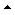 Презиме и име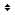 Број освојених поенаОценаДатум полагањаПотписује оцене1100/РТ-В/2022Лазаревић Немања52.00607.02.2023.Петровић-Тепић Снежана2101/РТ-В/2022Миљковић Николас ГоранН.И.07.02.2023.Петровић-Тепић Снежана3102/РТ-В/2022Јаковљевић ДамјанН.И.07.02.2023.Петровић-Тепић Снежана4103/РТ-В/2022Грабеж Катарина57.00607.02.2023.Петровић-Тепић Снежана5105/РТ-В/2022Петковић Михајло38.00507.02.2023.Петровић-Тепић Снежана6106/РТ-В/2022Милуновић Драган25.00507.02.2023.Петровић-Тепић Снежана7109/РТ-В/2022Станковић Виолета19.00507.02.2023.Петровић-Тепић Снежана8112/РТ-В/2022Бијелић Дајана40.00507.02.2023.Петровић-Тепић Снежана9113/РТ-В/2022Мутић Валентина51.00607.02.2023.Петровић-Тепић Снежана10114/РТ-В/2022Самац Андреа75.00807.02.2023.Петровић-Тепић Снежана11115/РТ-В/2022Бера Огњен76.00807.02.2023.Петровић-Тепић Снежана12117/РТ-В/2022Босанчић ДоротеаН.И.07.02.2023.Петровић-Тепић Снежана13118/РТ-В/2022Добраш Тихана47.00507.02.2023.Петровић-Тепић Снежана14119/РТ-В/2022Иванић ДавидН.И.07.02.2023.Петровић-Тепић Снежана15122/РТ-В/2022Хотиловац Денис91.001007.02.2023.Петровић-Тепић Снежана1693/РТ-Р/2022Ерак АнђелаН.И.07.02.2023.Петровић-Тепић Снежана1796/РТ-В/2022Радуловић Бојана51.00607.02.2023.Петровић-Тепић Снежана1897/РТ-Р/2022Стојнић Марија63.00707.02.2023.Петровић-Тепић Снежана1998/РТ-В/2022Станивуковић Андреа71.00807.02.2023.Петровић-Тепић Снежана2099/РТ-В/2022Ђумић ДамјанаН.И.07.02.2023.Петровић-Тепић Снежана